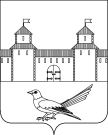 от 02.02.2017 № 228-пОб уточнении адреса (местоположения)земельного участка	Руководствуясь статьей 7 Земельного кодекса Российской Федерации от 25.10.2001  №136-ФЗ, статьей 16 Федерального закона от 06.10.2003 №131-ФЗ «Об общих принципах организации местного самоуправления в Российской Федерации», приказом Министерства экономического развития Российской Федерации от 01.09.2014 №540 «Об утверждении классификатора видов разрешенного использования земельных участков», статьями 32, 35, 40 Устава  муниципального образования Сорочинский городской округ Оренбургской области, кадастровой выпиской о земельном участке от 13.12.2016  №56/16-710600 и поданной служебной запиской от отдела по управлению муниципальным имуществом и земельным отношениям от 26.01.2017 №715-01/32, администрация Сорочинского городского округа Оренбургской области постановляет:Уточнить адрес (местоположение) земельного участка с кадастровым номером 56:30:0000000:1591, и считать его следующим: Российская Федерация, Оренбургская область, Сорочинский городской округ, земельный участок расположен в северной части кадастрового квартала 56:30:0; вид разрешенного использования земельного участка: сельскохозяйственное использование. Категория земель: земли сельскохозяйственного назначения.Контроль за исполнением настоящего постановления возложить на главного архитектора муниципального образования Сорочинский городской округ Оренбургской области  Крестьянова А.Ф.Настоящее постановление вступает в силу со дня подписания и подлежит размещению на Портале муниципального образования Сорочинский городской округ.Глава муниципального образования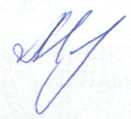 Сорочинский городской округ                                                  Т.П. Мелентьева	Разослано: в дело, прокуратуре, Управлению архитектуры, ОУИАдминистрация Сорочинского городского округа Оренбургской областиП О С Т А Н О В Л Е Н И Е